П А М Я Т К АВетеринарные правила содержания птиц на личных подворьях граждан и птицеводческих хозяйствах открытого типаП А М Я Т К АВетеринарные правила содержания птиц на личных подворьях граждан и птицеводческих хозяйствах открытого типаТребования к условиям содержания птицы:Территория подворий должна быть огорожена и благоустроена.При содержании разных видов птиц на подворьях необходимо обеспечить раздельное их содержание. Разные виды птиц содержат в обособленных помещениях одного или разных зданий, которые обеспечивают лазами для самостоятельного выхода птицы на изолированные выгульные площадки, которые оборудуются для раздельного содержания каждого вида птицы на прилегающей к помещению территории. Внутренние поверхности помещений (стены, перегородки, потолки) должны быть устроены из материалов, доступных для очистки, мойки и дезинфекции. 4. Для создания благоприятных условий для здоровья птиц рекомендуется проведение следующих мероприятий:- при угрозе заражения перед входом в помещение для содержания птицы на подворьях для дезинфекции обуви оборудуют дезинфекционные кюветы (дезковрики) во всю ширину прохода, которые регулярно заполняют дезинфицирующими растворами;- помещения для птицы регулярно очищаются от помета и других загрязнений, а насесты, полы, гнезда, поддоны, клетки, кормушки, поилки моются и при необходимости дезинфицируются, помет собирают и подвергают биотермическому обеззараживанию;- при напольном содержании птицы на подворьях в качестве подстилочного материала используют опилки, древесные стружки, соломенную резку и иные материалы. При смене каждой партии птицы глубокую подстилку удаляют и проводят тщательную механическую очистку и дезинфекцию помещения. Запрещается использовать заплесневелую, мерзлую и сырую подстилку.5. В каждом помещении для содержания птицы на подворье окна, двери, вентиляционные отверстия рекомендуется оборудовать рамами с сеткой во избежание залета дикой птицы.6. Посещение помещений для содержания птицы посторонними лицами не рекомендуется.7. Перед входом в помещение для содержания птицы рекомендуется сменить одежду, обувь и надеть чистую рабочую спецодежду.8. В период выращивания птицы на подворьях систематически наблюдают за состоянием ее здоровья, контролируют поведение каждой партии, поедаемость корма, потребление воды, состояние перьевого покрова. При необходимости обращаются к ветеринарным специалистам.9. Нормы плотности посадки птицы на 1 кв. метр пола в помещении подворья следующие: молодняк яичных и мясных пород - 11-12 голов; взрослая птица (куры, индейки, утки, гуси) - 3-4 головы.10. Содержание, кормление и поение разных видов птицы на подворьях проводится раздельно.11. Для профилактики заразных болезней птиц на подворьях проводят вакцинацию птицы с учетом эпизоотической ситуации населенного пункта и района.12. По требованию ветеринарных специалистов владельцы птицы обязаны сообщать количество птицы каждого вида, которое имеется на подворье и предоставляют птицу для осмотра.Дополнительную информацию см. в Приказе Министерства сельского хозяйства РФ № 103 от 03.04.2006 «Об утверждении Ветеринарных правил содержания птиц на личных подворьях граждан и птицеводческих хозяйствах открытого типа».ПРЕДУПРЕЖДЕНИЕ: Несоблюдение ветеринарных правил влечет привлечение к административной ответственности в соответствии со ст. 10.6 КоАП РФ!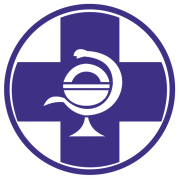 